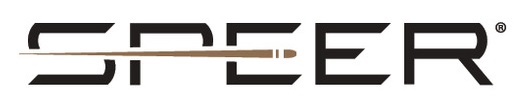 FOR IMMEDIATE RELEASE 		 		 Speer Bullets Adds to Lineup of Total Metal Jacket Rifle BulletsLEWISTON, Idaho – September 4, 2018 – Speer Bullets offers new calibers of Total Metal Jacket (TMJ) rifle bullets for reloaders. Standard FMJ bullets sacrifice accuracy by adding a separate piece of jacket to cover the bullet base—or leave exposed lead. Speer TMJ bullets, however, totally encapsulate the lead core for cleaner, more accurate performance. Handloaders now have two new TMJ rifle bullet options to choose from—a 55-grain 224 cal. and a 150-grain 308 cal. Shipments of these new reloading components are being delivered to dealers now.Features & BenefitsNew 224 and 308 cal. offeringsSeamless jacket totally encases the bullet’s lead coreDesign eliminates the accuracy-robbing features of conventional full metal jacket bulletsReduces fouling and airborne lead100-count packsPart No. / Description / MSRP22455TMJ / 224 cal. 55-grain TMJ 100-count / $16.95308150TMJ / 308 cal. 150-grain TMJ 100-count / $21.95	Speer is a brand of Vista Outdoor Inc., an outdoor sports and recreation company. For more information on Speer Ammunition, go to http://www.speer-ammo.com/. Contact: JJ ReichSenior Communications Manager - Firearms and AmmunitionE-mail: VistaPressroom@VistaOutdoor.com About Vista OutdoorVista Outdoor is a leading global designer, manufacturer and marketer of consumer products in the growing outdoor sports and recreation markets. The company operates in two segments, Shooting Sports and Outdoor Products, and has a portfolio of well-recognized brands that provides consumers with a wide range of performance-driven, high-quality and innovative products for individual outdoor recreational pursuits. Vista Outdoor products are sold at leading retailers and distributors across North America and worldwide. Vista Outdoor is headquartered in Utah and has manufacturing operations and facilities in 13 U.S. States, Canada, Mexico and Puerto Rico along with international customer service, sales and sourcing operations in Asia, Australia, Canada, and Europe. For news and information, visit www.vistaoutdoor.com or follow us on Twitter @VistaOutdoorInc and Facebook at www.facebook.com/vistaoutdoor.###